SPLETNI DETEKTIV 2Danes se boš znova prelevil/a v spletnega detektiva, saj se boš na spletu soočil/a z iskanjem različnih podatkov. Vse podatke, ki jih najdeš skopiraj v Word in jih lepo uredi, nato pa mi jih pošlji, da vidim, kako se znajdeš v vlogi detektiva. 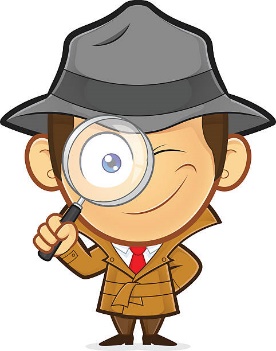 NALOGE Poišči spletne strani, ki omenjajo Antona Ingoliča. Zapiši število zadetkov.Njegove osebne podatke, življenjepis in dela, ki jih najdeš na Wikipediji, kopiraj v Word.Na koncu besedila zapiši še število knjig, ki jih je napisal za mladino.Prilepljeno besedilo o Antonu Ingoliču oblikuj tako, da bo celotno besedilo napisano v isti pisavi, isti velikosti in isti barvi.Poišči tudi njegovo sliko.Sliko prilepi na koncu oblikovanega besedila. Okoli slike oblikuj okvir v rdeči barvi.Med njegovi deli izberi tebi najljubšo knjigo, prepiši njen naslov in prelepi naslovno sliko knjige. Zraven v oblačku dodaj kratek zapis, zakaj ti je knjiga všeč.Poišči informacije o svojem kraju. Besedilo prenesi v Wordovo dokument. Kopiraj tudi naslov, kjer si našel informacije.Poišči pomembne zgradbe in znamenitosti v tvojem kraju. Slike (vsaj tri) vstavi v dokument in spodaj napiši, kaj predstavljajo. Poišči tudi zemljevid svojega kraja in sliko kopiraj v Word.Na sliki s puščico označi približno, kje živiš.